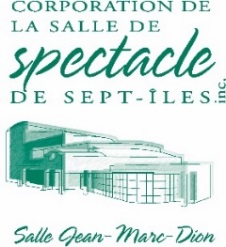 							Téléphone : 418-962-0850546, boulevard Laure							         info@sallejmd.comSept-Îles (Québec) G4R 1X7						      Formulaire de demande de commanditeNom de l’organismeAdresse postale complète de l’organismeNom du solliciteur Fonction du solliciteur Numéro de téléphoneAdresse courrielNom de l’événement de l’organismeLieu de l’événementEst-ce un événement récurrent ?Nombre de personnes visées par l’événementDate de début / Date de finEst-ce que l’organisme est membre de la Corporation de la salle de Spectacle ?Demande approuvéeDétail de la commanditeValeur de la commanditeSignature direction généraleDate